Illinois Home Weatherization Assistance ProgramSample Newsletter ArticlePlease feel free to use this sample content in your organization’s newsletter or as a starting point for your own personalized article. The table can be found in a few formats at the Caucus’ IHWAP Sample Visual webpage.Note that Community Action Agencies (CAAs) locally process IHWAP applications. Please see the list of CAAs and their respective county below, so that you can include the county(ies) information that is relevant for your municipality. NEWSLETTER ARTICLEReduce your energy bills with the Illinois Home Weatherization Assistance Program (IHWAP)If you meet income eligibility requirements, you may be able to receive free weatherization services to save on your energy bills through the Illinois Home Weatherization Assistance Program (IHWAP). The weatherization upgrades make homes more energy-efficient, which reduces the amount of energy needed to keep homes warm in the winter and cool in the summer. Additional benefits include increased comfort while at home and health benefits from the improved indoor air quality. Residents can apply if their annual income is at or below 200% of the poverty level. (Please see the chart below.) If eligible, an energy assessor will record information about the home and use a computerized energy audit program to determine which weatherization measures should be prioritized. Contractors will then complete the most cost-effective weatherization work, including health and safety measures. To apply, contact the community action agency or local administering agency in your area, based on your county.Some of the weatherization services that can be funded through IHWAP include:Air sealingAttic and wall insulationHVAC repair or replacementWater heater repair or replacementElectric base load reduction (lighting and refrigerator replacement)Ventilation and moisture control measures (and other health and safety measures)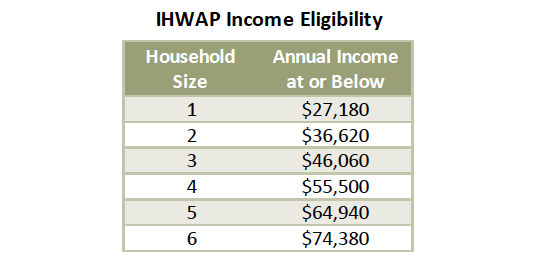 **Insert instructions on how to apply according to the Community Action Agency that corresponds to your county.Cook CountyAlthough IHWAP is administered by the Illinois Department of Commerce & Economic Opportunity (DCEO), the Community and Economic Development Association of Cook County (CEDA) processes applications through their partner intake sites. To apply, visit the CEDA website and search the list of partner intake sites to find a location near you.DuPage CountyAlthough IHWAP is administered by the Illinois Department of Commerce & Economic Opportunity (DCEO), DuPage County Community Services locally processes applications. For more information, visit the DuPage County Community Services website. To apply, call 630-407-6500 or 1-800-942-9412, or send an email to weatherization@dupageco.org. Kane CountyAlthough IHWAP is administered by the Illinois Department of Commerce & Economic Opportunity (DCEO), Community Contacts Inc. (CCI) locally processes applications. To apply, visit the CCI website and fill out a Weatherization Interest Form. You can also email CCI or call 847-697-8800 to schedule an appointment. Kendall CountyAlthough IHWAP is administered by the Illinois Department of Commerce & Economic Opportunity (DCEO), the Kendall County Health Department locally processes applications. For more information or to apply, visit the Kendall County Health Department website or call 630-553-9100. Lake CountyAlthough IHWAP is administered by the Illinois Department of Commerce & Economic Opportunity (DCEO), the Community Action Partnership of Lake County locally processes applications. For more information, visit the Community Action Partnership of Lake County website or call 847-249-4330 to schedule an appointment. McHenry CountyAlthough IHWAP is administered by the Illinois Department of Commerce & Economic Opportunity (DCEO), the McHenry County Housing Authority locally processes applications. For more information, visit the McHenry County Housing Authority website, fill out the application packet, and then call 815-527-7223 to set up an appointment to complete the intake process.Will CountyAlthough IHWAP is administered by the Illinois Department of Commerce & Economic Opportunity (DCEO), the Will County Center for Community Concerns (WCCCC) locally processes applications. For more information and to apply, visit the WCCCC website and fill out a request form. You may also apply in person on a walk-in basis after reviewing the documentation needed, office hours, and outreach locations.  